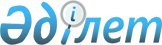 О внесении изменений в решение Панфиловского районного маслихата от 22 декабря 2017 года № 6-27-173 "О бюджете Панфиловского района на 2018-2020 годы"Решение Панфиловского районного маслихата Алматинской области от 7 августа 2018 года № 6-39-243. Зарегистрировано Департаментом юстиции Алматинской области 29 августа 2018 года № 4805
      В соответствии с пунктом 4 статьи 106 Бюджетного кодекса Республики Казахстан от 4 декабря 2008 года, подпунктом 1) пункта 1 статьи 6 Закона Республики Казахстан от 23 января 2001 года "О местном государственном управлении и самоуправлении в Республике Казахстан", Панфиловский районный маслихат РЕШИЛ: 
      1. Внести в решение Панфиловского районного маслихата "О бюджете Панфиловского района на 2018-2020 годы" от 22 декабря 2017 года № 6-27-173 (зарегистрирован в Реестре государственной регистрации нормативных правовых актов № 4454, опубликован 27 января 2018 года в Эталонном контрольном банке нормативных правовых актов Республики Казахстан) следующие изменения:
      пункт 1 указанного решения изложить в новой редакции: 
      "1. Утвердить районный бюджет на 2018-2020 годы, согласно приложениям 1, 2, 3 к настоящему решению соответственно, в том числе на 2018 год в следующих объемах: 
      1) доходы 14782988 тысяч тенге, в том числе:
      налоговые поступления 2349666 тысяч тенге;
      неналоговые поступления 22345 тысяч тенге;
      поступления от продажи основного капитала 73621 тысяча тенге;
      поступления трансфертов 12337356 тысяч тенге;
      2) затраты 14870103 тысяч тенге;
      3) чистое бюджетное кредитование 67360 тысяч тенге, в том числе: бюджетные кредиты 82973 тысячи тенге; 
      погашение бюджетных кредитов 15613 тысяч тенге;
      4) сальдо по операциям с финансовыми активами 0 тысяч тенге; 
      5) дефицит (профицит) бюджета (-) 154475 тысяч тенге;
      6) финансирование дефицита (использование профицита) бюджета 154475 тысяч тенге.".
      2. Приложение 1 к указанному решению изложить в новой редакции согласно приложению к настоящему решению. 
      3. Контроль за исполнением настоящего решения возложить на постоянную комиссию Панфиловского районного маслихата "По вопросам бюджета, экономики, аграрным, предпринимательства, производства, автомобильных дорог и строительства".
      4. Настоящее решение вводится в действие с 1 января 2018 года. Районный бюджет на 2018 год
					© 2012. РГП на ПХВ «Институт законодательства и правовой информации Республики Казахстан» Министерства юстиции Республики Казахстан
				
      Председатель сессии

      Панфиловского районного

      маслихата

Е. Кожаков

      Секретарь Панфиловского

      районного маслихата

Е. Шокпаров
Приложение к решению Панфиловского районного маслихата от 7 августа 2018 года № 6-39-243 "О внесении изменений в решение Панфиловского районного маслихата от 22 декабря 2017 года № 6-27-173 "О бюджете Панфиловского района на 2018-2020 годы"Приложение 1 к решению Панфиловского районного маслихата от 22 декабря 2017 года № 6-27-173 "О бюджете Панфиловского района на 2018-2020 годы"
Категория
Категория
Категория
Категория
Сумма (тысяч тенге)
Класс
Класс
Класс
Сумма (тысяч тенге)
Подкласс
Подкласс
Сумма (тысяч тенге)
Наименование
Сумма (тысяч тенге)
1
2
3
4
5
1. Доходы
14782988
1
Налоговые поступления
2349666
04
Hалоги на собственность
2229116
1
Hалоги на имущество
2220716
5
Единый земельный налог
8400
05
Внутренние налоги на товары, работы и услуги
78900
2
Акцизы
14700
3
Поступления за использование природных и других ресурсов
11500
4
Сборы за ведение предпринимательской и профессиональной деятельности
51500
5
Налог на игорный бизнес
1200
08
Обязательные платежи, взимаемые за совершение юридически значимых действий и (или) выдачу документов уполномоченными на то государственными органами или должностными лицами
41650
1
Государственная пошлина
41650
2
Неналоговые поступления
22345
01
Доходы от государственной собственности
12300
5
Доходы от аренды имущества, находящегося в государственной собственности
12300
06
Прочие неналоговые поступления
10045
1
Прочие неналоговые поступления
10045
3
Поступления от продажи основного капитала
73621
03
Продажа земли и нематериальных активов
73621
1
Продажа земли
72474
2
Продажа нематериальных активов
1147
4
Поступления трансфертов
12337356
01
Трансферты из нижестоящих органов государственного управления
324101
3
Трансферты из бюджетов городов районного значения, сел, поселков, сельских округов
324101
02
Трансферты из вышестоящих органов государственного управления
12013255
2
Трансферты из областного бюджета
12013255
Функциональная группа
Функциональная группа
Функциональная группа
Функциональная группа
Функциональная группа
Сумма (тысяч тенге)
Функциональная подгруппа
Функциональная подгруппа
Функциональная подгруппа
Функциональная подгруппа
Сумма (тысяч тенге)
Администратор бюджетных программ
Администратор бюджетных программ
Администратор бюджетных программ
Сумма (тысяч тенге)
Бюджетная программа
Бюджетная программа
Сумма (тысяч тенге)
Наименование
Сумма (тысяч тенге)
1
2
3
4
5
6
2. Затраты
14870103
01
Государственные услуги общего характера
293409
1
Представительные, исполнительные и другие органы, выполняющие общие функции государственного управления
231580
112
Аппарат маслихата района (города областного значения)
19989
001
Услуги по обеспечению деятельности маслихата района (города областного значения)
19589
003
Капитальные расходы государственного органа 
400
122
Аппарат акима района (города областного значения)
211591
001
Услуги по обеспечению деятельности акима района (города областного значения)
116612
003
Капитальные расходы государственного органа 
16996
113
Целевые текущие трансферты из местных бюджетов
77983
2
Финансовая деятельность
30139
452
Отдел финансов района (города областного значения)
30139
001
Услуги по реализации государственной политики в области исполнения бюджета и управления коммунальной собственностью района (города областного значения)
22545
003
Проведение оценки имущества в целях налогообложения
1468
010
Приватизация, управление коммунальным имуществом, постприватизационная деятельность и регулирование споров, связанных с этим 
2346
018
Капитальные расходы государственного органа 
3780
5
Планирование и статистическая деятельность
31690
453
Отдел экономики и бюджетного планирования района (города областного значения)
31690
001
Услуги по реализации государственной политики в области формирования и развития экономической политики, системы государственного планирования
23890
004
Капитальные расходы государственного органа 
7800
02
Оборона
134472
1
Военные нужды
3348
122
Аппарат акима района (города областного значения)
3348
005
Мероприятия в рамках исполнения всеобщей воинской обязанности
3348
2
Организация работы по чрезвычайным ситуациям
131124
122
Аппарат акима района (города областного значения)
131124
006
Предупреждение и ликвидация чрезвычайных ситуаций масштаба района (города областного значения)
130000
007
Мероприятия по профилактике и тушению степных пожаров районного (городского) масштаба, а также пожаров в населенных пунктах, в которых не созданы органы государственной противопожарной службы
1124
03
Общественный порядок, безопасность, правовая, судебная, уголовно-исполнительная деятельность
185646
1
Правоохранительная деятельность
167356
467
Отдел строительства района (города областного значения)
167356
066
Строительство объектов общественного порядка и безопасности
167356
9
Прочие услуги в области общественного порядка и безопасности
18290
485
Отдел пассажирского транспорта и автомобильных дорог района (города областного значения)
18290
021
Обеспечение безопасности дорожного движения в населенных пунктах
18290
04
Образование
9210668
1
Дошкольное воспитание и обучение
484143
464
Отдел образования района (города областного значения)
484143
040
Реализация государственного образовательного заказа в дошкольных организациях образования
484143
2
Начальное, основное среднее и общее среднее образование
7502473
464
Отдел образования района (города областного значения)
6559106
003
Общеобразовательное обучение
6524512
006
Дополнительное образование для детей
34594
465
Отдел физической культуры и спорта района (города областного значения)
108478
017
Дополнительное образование для детей и юношества по спорту
108478
467
Отдел строительства района (города областного значения)
834889
024
Строительство и реконструкция объектов начального, основного среднего и общего среднего образования
834889
9
Прочие услуги в области образования
1224052
464
Отдел образования района (города областного значения)
1224052
001
Услуги по реализации государственной политики на местном уровне в области образования 
18541
004
Информатизация системы образования в государственных учреждениях образования района (города областного значения)
34200
005
Приобретение и доставка учебников, учебно-методических комплексов для государственных учреждений образования района (города областного значения)
257629
012
Капитальные расходы государственного органа 
420
015
Ежемесячная выплата денежных средств опекунам (попечителям) на содержание ребенка-сироты (детей-сирот), и ребенка (детей), оставшегося без попечения родителей
46000
067
Капитальные расходы подведомственных государственных учреждений и организаций
442310
113
Целевые текущие трансферты из местных бюджетов
424952
06
Социальная помощь и социальное обеспечение
662341
1
Социальное обеспечение
153227
451
Отдел занятости и социальных программ района (города областного значения)
147315
005
Государственная адресная социальная помощь
147315
464
Отдел образования района (города областного значения)
5912
031
Государственная поддержка по содержанию детей-сирот и детей, оставшихся без попечения родителей, в детских домах семейного типа и приемных семьях
5912
2
Социальная помощь
469884
451
Отдел занятости и социальных программ района (города областного значения)
469884
002
Программа занятости
226364
004
Оказание социальной помощи на приобретение топлива специалистам здравоохранения, образования, социального обеспечения, культуры, спорта и ветеринарии в сельской местности в соответствии с законодательством Республики Казахстан
33870
006
Оказание жилищной помощи 
1000
007
Социальная помощь отдельным категориям нуждающихся граждан по решениям местных представительных органов
11349
010
Материальное обеспечение детей-инвалидов, воспитывающихся и обучающихся на дому
9906
014
Оказание социальной помощи нуждающимся гражданам на дому
60393
017
Обеспечение нуждающихся инвалидов обязательными гигиеническими средствами и предоставление услуг специалистами жестового языка, индивидуальными помощниками в соответствии с индивидуальной программой реабилитации инвалида
80312
023
Обеспечение деятельности центров занятости населения
46690
9
Прочие услуги в области социальной помощи и социального обеспечения
39230
451
Отдел занятости и социальных программ района (города областного значения)
39230
001
Услуги по реализации государственной политики на местном уровне в области обеспечения занятости и реализации социальных программ для населения
30874
011
Оплата услуг по зачислению, выплате и доставке пособий и других социальных выплат
3864
021
Капитальные расходы государственного органа 
800
050
Реализация плана мероприятий по обеспечению прав и улучшению качества жизни инвалидов в Республике Казахстан на 2012 - 2018 годы
3692
07
Жилищно-коммунальное хозяйство
2760930
1
Жилищное хозяйство
2616047
463
Отдел земельных отношений района (города областного значения)
3635
016
Изъятие земельных участков для государственных нужд 
3635
467
Отдел строительства района (города областного значения)
2564821
003
Проектирование и (или) строительство, реконструкция жилья коммунального жилищного фонда
234006
004
Проектирование, развитие и (или) обустройство инженерно-коммуникационной инфраструктуры
2330815
487
Отдел жилищно-коммунального хозяйства и жилищной инспекции района (города областного значения)
47591
001
Услуги по реализации государственной политики на местном уровне в области жилищно-коммунального хозяйства и жилищного фонда
11602
003
Капитальные расходы государственного органа 
7534
113
Целевые текущие трансферты из местных бюджетов
28455
2
Коммунальное хозяйство
28028
487
Отдел жилищно-коммунального хозяйства и жилищной инспекции района (города областного значения)
28028
029
Развитие системы водоснабжения и водоотведения 
28028
3
Благоустройство населенных пунктов
116855
487
Отдел жилищно-коммунального хозяйства и жилищной инспекции района (города областного значения)
116855
017
Обеспечение санитарии населенных пунктов
423
025
Освещение улиц населенных пунктов
10744
030
Благоустройство и озеленение населенных пунктов
105688
08
Культура, спорт, туризм и информационное пространство
295000
1
Деятельность в области культуры
155485
455
Отдел культуры и развития языков района (города областного значения)
155485
003
Поддержка культурно-досуговой работы
155485
2
Спорт
27820
465
Отдел физической культуры и спорта района (города областного значения)
27820
001
Услуги по реализации государственной политики на местном уровне в сфере физической культуры и спорта
7799
004
Капитальные расходы государственного органа 
160
006
Проведение спортивных соревнований на районном (города областного значения) уровне
803
007
Подготовка и участие членов сборных команд района (города областного значения) по различным видам спорта на областных спортивных соревнованиях
4558
032
Капитальные расходы подведомственных государственных учреждений и организаций
14500
3
Информационное пространство
78309
455
Отдел культуры и развития языков района (города областного значения)
58587
006
Функционирование районных (городских) библиотек
57552
007
Развитие государственного языка и других языков народа Казахстана
1035
456
Отдел внутренней политики района (города областного значения)
19722
002
Услуги по проведению государственной информационной политики
19722
9
Прочие услуги по организации культуры, спорта, туризма и информационного пространства
33386
455
Отдел культуры и развития языков района (города областного значения)
16476
001
Услуги по реализации государственной политики на местном уровне в области развития языков и культуры
8159
010
Капитальные расходы государственного органа 
376
032
Капитальные расходы подведомственных государственных учреждений и организаций
7941
456
Отдел внутренней политики района (города областного значения)
16910
001
Услуги по реализации государственной политики на местном уровне в области информации, укрепления государственности и формирования социального оптимизма граждан
16705
006
Капитальные расходы государственного органа 
205
10
Сельское, водное, лесное, рыбное хозяйство, особо охраняемые природные территории, охрана окружающей среды и животного мира, земельные отношения
281729
1
Сельское хозяйство
231169
462
Отдел сельского хозяйства района (города областного значения)
18294
001
Услуги по реализации государственной политики на местном уровне в сфере сельского хозяйства
17978
006
Капитальные расходы государственного органа 
316
473
Отдел ветеринарии района (города областного значения)
212875
001
Услуги по реализации государственной политики на местном уровне в сфере ветеринарии
16159
003
Капитальные расходы государственного органа 
560
006
Организация санитарного убоя больных животных
319
007
Организация отлова и уничтожения бродячих собак и кошек
2650
008
Возмещение владельцам стоимости изымаемых и уничтожаемых больных животных, продуктов и сырья животного происхождения
2129
009
Проведение ветеринарных мероприятий по энзоотическим болезням животных
1141
010
Проведение мероприятий по идентификации сельскохозяйственных животных
4819
011
Проведение противоэпизоотических мероприятий
185098
6
Земельные отношения
36380
463
Отдел земельных отношений района (города областного значения)
36380
001
Услуги по реализации государственной политики в области регулирования земельных отношений на территории района (города областного значения)
14918
006
Землеустройство, проводимое при установлении границ районов, городов областного значения, районного значения, сельских округов, поселков, сел
21142
007
Капитальные расходы государственного органа 
320
9
Прочие услуги в области сельского, водного, лесного, рыбного хозяйства, охраны окружающей среды и земельных отношений
14180
453
Отдел экономики и бюджетного планирования района (города областного значения)
14180
099
Реализация мер по оказанию социальной поддержки специалистов
14180
11
Промышленность, архитектурная, градостроительная и строительная деятельность
35427
2
Архитектурная, градостроительная и строительная деятельность
35427
467
Отдел строительства района (города областного значения)
20748
001
Услуги по реализации государственной политики на местном уровне в области строительства
20508
017
Капитальные расходы государственного органа 
240
468
Отдел архитектуры и градостроительства района (города областного значения)
14679
001
Услуги по реализации государственной политики в области архитектуры и градостроительства на местном уровне
12117
004
Капитальные расходы государственного органа 
2562
12
Транспорт и коммуникации
700837
1
Автомобильный транспорт
693149
485
Отдел пассажирского транспорта и автомобильных дорог района (города областного значения)
693149
023
Обеспечение функционирования автомобильных дорог
232623
045
Капитальный и средний ремонт автомобильных дорог районного значения и улиц населенных пунктов
460526
9
Прочие услуги в сфере транспорта и коммуникаций
7688
485
Отдел пассажирского транспорта и автомобильных дорог района (города областного значения)
7688
001
Услуги по реализации государственной политики на местном уровне в области пассажирского транспорта и автомобильных дорог 
7398
003
Капитальные расходы государственного органа 
290
13
Прочие
27370
3
Поддержка предпринимательской деятельности и защита конкуренции
12424
469
Отдел предпринимательства района (города областного значения)
12424
001
Услуги по реализации государственной политики на местном уровне в области развития предпринимательства
9704
003
Поддержка предпринимательской деятельности
2400
004
Капитальные расходы государственного органа 
320
9
Прочие
14946
452
Отдел финансов района (города областного значения)
14946
012
Резерв местного исполнительного органа района (города областного значения) 
14946
15
Трансферты
282274
1
Трансферты
282274
452
Отдел финансов района (города областного значения)
282274
006
Возврат неиспользованных (недоиспользованных) целевых трансфертов
4109
038
Субвенции
277750
054
Возврат сумм неиспользованных (недоиспользованных) целевых трансфертов, выделенных из республиканского бюджета за счет целевого трансферта из Национального фонда Республики Казахстан
415
3. Чистое бюджетное кредитование
67360
Бюджетные кредиты
82973
10
Сельское, водное, лесное, рыбное хозяйство, особо охраняемые природные территории, охрана окружающей среды и животного мира, земельные отношения
82973
9
Прочие услуги в области сельского, водного, лесного, рыбного хозяйства, охраны окружающей среды и земельных отношений
82973
453
Отдел экономики и бюджетного планирования района (города областного значения)
82973
006
Бюджетные кредиты для реализации мер социальной поддержки специалистов
82973
Категория
Категория
Категория
Категория
Сумма (тысяч тенге)
Класс
Класс
Класс
Сумма (тысяч тенге)
Подкласс
Подкласс
Сумма (тысяч тенге)
Наименование
Сумма (тысяч тенге)
1
2
3
4
5
5
Погашение бюджетных кредитов
15613
01
Погашение бюджетных кредитов
15613
1
Погашение бюджетных кредитов, выданных из государственного бюджета
15613
Функциональная группа
Функциональная группа
Функциональная группа
Функциональная группа
Функциональная группа
Сумма (тысяч тенге)
Функциональная подгруппа
Функциональная подгруппа
Функциональная подгруппа
Функциональная подгруппа
Сумма (тысяч тенге)
Администратор бюджетных программ
Администратор бюджетных программ
Администратор бюджетных программ
Сумма (тысяч тенге)
Бюджетная программа
Бюджетная программа
Сумма (тысяч тенге)
Наименование
Сумма (тысяч тенге)
1
2
3
4
5
6
 4. Сальдо по операциям с финансовыми активами
0
Категория
Категория
Категория
Категория
Сумма (тысяч тенге)
Класс
Класс
Класс
Сумма (тысяч тенге)
Подкласс
Подкласс
Сумма (тысяч тенге)
Наименование
Сумма (тысяч тенге)
1
2
3
4
5
Поступления от продажи финансовых активов государства
0
Категория
Категория
Категория
Категория
Сумма (тысяч тенге)
Класс
Класс
Класс
Сумма (тысяч тенге)
Подкласс
Подкласс
Сумма (тысяч тенге)
Наименование
Сумма (тысяч тенге)
1
2
3
4
5
5. Дефицит (профицит) бюджета
-154475
6. Финансирование дефицита (использование профицита) бюджета
154475
7
Поступления займов
82973
01
Внутренние государственные займы
82973
2
Договоры займа
82973
8
Используемые остатки бюджетных средств
87115
01
Остатки бюджетных средств
87115
1
Свободные остатки бюджетных средств
87115
Функциональная группа
Функциональная группа
Функциональная группа
Функциональная группа
Функциональная группа
Сумма (тысяч тенге)
Функциональная подгруппа
Функциональная подгруппа
Функциональная подгруппа
Функциональная подгруппа
Сумма (тысяч тенге)
Администратор бюджетных программ
Администратор бюджетных программ
Администратор бюджетных программ
Сумма (тысяч тенге)
Бюджетная программа
Бюджетная программа
Сумма (тысяч тенге)
Наименование
Сумма (тысяч тенге)
1
2
3
4
5
6
16
Погашение займов
15613
1
Погашение займов
15613
452
Отдел финансов района (города областного значения)
15613
008
Погашение долга местного исполнительного органа перед вышестоящим бюджетом
15613